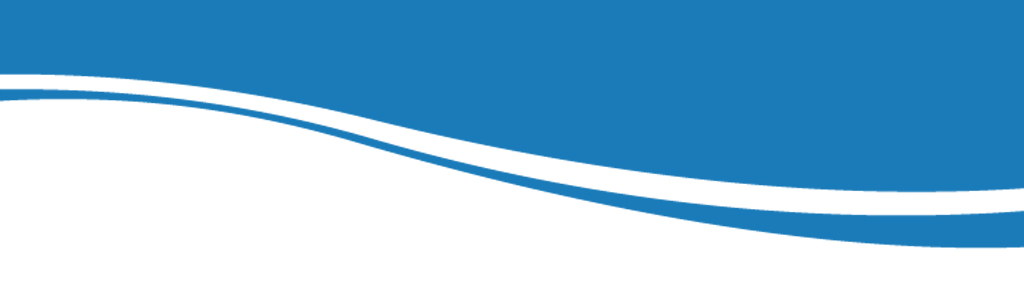 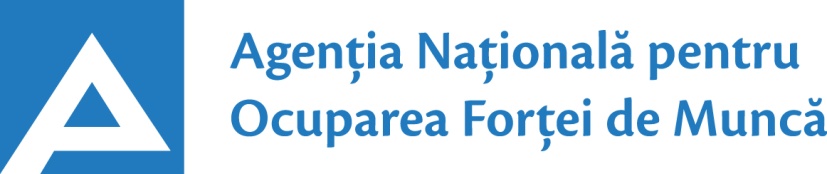                    01.06.202024.01.2017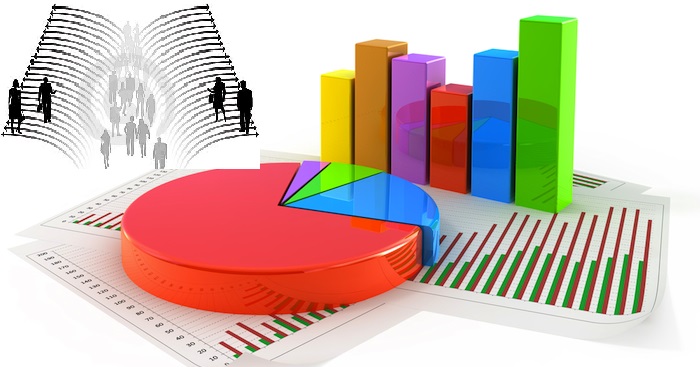 Observatorul pieței munciiConform bazei de date a Agenţiei Naţionale pentru Ocuparea Forţei de Muncă la data de 01.06.2020 erau în evidenţă 8963 locuri de muncă vacante, care pot fi accesate atât de femei, cât și de bărbați.  În aspect teritorial, numărul locurilor de muncă vacante, disponibile în fiecare subdiviziune teritorială de ocupare, constituie: Pentru persoanele cu nivel de instruire superior şi mediu de specialitate sunt disponibile1971 locuri de muncă vacante, constituind cca 22% din numărul total de locuri vacante. Ținând cont de HG nr. 672 din 17.12.2019 pentru locurile vacante în autorități publice (specialist (inclusiv superior, principal) este stabilit moratoriu temporar.Pentru persoanele cu nivel de instruire secundar profesional și pentru muncitorii necalificați, Agenţia Naţională pentru Ocuparea Forţei de Muncă oferă 6992 locuri de muncă, ce constituie 78% din numărul total de locuri de muncă vacante:Sunt oferite următoarele locuri de muncă pentru muncitori necalificaţi:Persoanele aflate în căutarea unui loc de muncă, se pot adresa la subdiviziunile teritoriale pentru ocuparea forţei de muncă sau pot accesa Portalul pieţei muncii: www.angajat.md, unde sunt postate locurile vacante oferite în fiecare raion, pe profesii.      Prezentul buletin este elaborat în concordanță cu „Clasificatorul ocupaţiilor din      Republica Moldova (CORM 006-14)”,aprobat prin ordinul Ministerului Muncii,      Protecției Sociale și Familiei nr.22 din 03.03.2014.STOLocuri vacanteSTOLocuri vacanteChişinău2998Ungheni102Bălți 1200Sângerei94Orhei528Glodeni88Cahul352Soroca88	UTA Găgăuzia337Criuleni81Floreşti311Rezina81Străşeni259Făleşti78Nisporeni257Leova76Cantemir249Edineț56Călăraşi216Ocniţa56Ialoveni163Teleneşti53Ştefan Vodă163Taraclia41Cimişlia162Drochia38Căuşeni156Briceni37Hânceşti151Dubăsari29Şoldăneşti151Donduşeni19Anenii Noi145Basarabeasca13Râşcani135OcupațiiLocuri vacanteTotalDin care:Specialist în domeniul sănătății385asistent medical (inclusiv de familie) – 169medic specialist – 124medic medicină generală – 35medic medicină de familie – 25farmacist – 11felcer/felcer laborant – 8laborant-farmacist – 4maseur - 3registrator medical – 3kinetoterapeut - 3Inspector, ofițer372inspector de poliție – 85polițist – 66ofiţer de sector – 61inspector (alte domenii) – 39ofițer urmărire penală – 38ofițer de investigații – 33polițist de frontieră – 20inspector pregătire tehnico-militară – 20ofițer conformitate – 10 Inginer, tehnician  183tehnician (alte domenii) – 52inginer  (alte domenii) – 47inginer-tehnolog/tehnolog  – 20inginer programator – 15elecromecanic – 11tehnician aviație la exploatarea navelor – 7inginer proiectant - 7inginer cadastral – 6tehnician reţele de telecomunicaţii – 5inginer electronist – 5diriginte de șantier – 4inginer-mecanic – 4Specialist în activitatea financiară, economică sau comercială163contabil/contabil-șef - 124economist – 17broker – 12specialist bancar – 6auditor intern – 4Specialist în învățământ138educator învăţământul preşcolar/primar -58profesor antrenor de sport - 14instructor/maistru-instructor – 14psiholog – 13profesor învăţământ liceal/postliceal – 12profesor universitar - 11profesor învăţământ primar/gimnazial – 6traducător – 4psihopedagog – 3logoped – 3Specialist (inclusiv superior, principal)76Șef secție/sector/serviciu/grup/etc.(diverse domenii)68Manager/marketing52manager (în activitatea comercială) – 22manager  (alte ramuri) – 21telemarketolog – 5manager (marketing și vânzare) – 4Asistență socială40asistent social /inclusiv comunitar– 30asistent parental profesionist – 10Maistru (diverse domenii) 36Programator/Programator software (administrator bază de date)34Secretar(diverse domenii)34Laborant  (alte domenii)30Director (alte domenii)26Electrician secție/sector18Pilot aeronave17Consultant(diverse ramuri)14Administrator(diverse ramuri)13Jurisconsult/grefier9Mecanic(diverse domenii)8Tehnolog7Specialist securitatea și sănătatea în muncă7Specialist resurse umane7Actor6Electronist4Asistent judiciar4Agronom3Specialist relații publice3Alte ocupații214Lucrători în industria textilă și confecții2057cusător (industria ușoară/confecțiilor) – 1951croitor – 40țesător/țesător covoare – 25confecționer - 19termofinisor confecții – 11tricoter manual – 6asamblor/cusător  articole de marochinărie – 5Lucrători calificați în întreprinderi industriale668legător filoane și cabluri – 126sudor/electrogazosudor – 85montator subansamble – 63electromontor/lăcătuș electromontor - 54lăcătuș instalator tehnică sanitară – 43lăcătuș-montator – 27șlefuitor de lemn – 26preparator înghețată - 21control or (alte domenii) – 20lăcătuș-reparator – 18electromecanic – 17lăcătuș la lucrările de asamblare mecanică - 16rihtuitor fețe de încălțăminte – 13completatori mărfuri - 13extractor –puitor  - 13lăcătuș la repararea materialului rulant – 11montator sisteme de ventilație – 10electrician/lăcătuș electrician – 8asamblor / decorator jucării– 8montator linii de cablu de telecomunicați - 8filator – 8lăcătuș controlor - 8lăcătuș la rețelele de apeduct și canalizare – 8confecționer cablaje auto – 7electromecanic ascensoare - 5controlor calitate – 5bobinator  bobine  -  5lăcătuș la exploatarea și repararea utilajelor – 4lăcătuș la asamblarea construcțiilor metalice - 4reparator utilaj tehnologic - 4liftier – 4asamblor-montator – 3ștanțator – 3Transport şi telecomunicaţii638conducător auto (șofer) – 288muncitor rutier/feroviar – 81montator cale ferată – 66taxator/conductor – 54lăcătuș auto – 48asamblor –  29conducător încărcător - 17strungar  – 16vulcanizator - 15mecanic auto/ajutor de mecanic – 12instructor conducere auto - 7electrician auto – 5Operatori, aparatişti, maşinişti la instalaţii și mașini 563operator în sectorul de producție – 194mașinist (alte domenii)  - 66operator  vânzări  prin telefon – 50operator la telecomunicații – 50operator  (alte domenii) – 41mașinist la excavatorul cu o singură cupă – 26operator introd., validare si prelucrare date – 24operator de interviu – 23mașinist la autogreder – 17operator comercial - 16mașinist la buldozere – 12operator la calculatoare electronice – 10operator ghișeu bancă – 10operator facturare – 8operator la mașini-unelte cu comandă numerică- 6operator debitor - 6operator în sala de cazane – 4Hoteluri şi restaurante365chelner (ospătar) – 144bucătar/bucătar - șef – 117brutar  – 44cofetar – 19patiser  - 13barman – 11bufetier - 9bombonier  – 8Lucrători în domeniul vânzărilor364vânzător produse alimentare/nealimentare – 243controlor-casier/casier – 76agent de comerț/de vânzări – 29magaziner – 9expeditor – 7Lucrători în domeniul serviciilorpersonale267inspector inferior patrulare – 72gardian public – 59frizer -27dispecer – 21poştaş  – 20dădacă - 15marinar - scafandru – 10asistent personal – 9salvator de apă - 7manichiuristă – 6agent pază în incinte - 6însoțitor de bord – 6recepționist – 6lucrător social – 3Lucrători în construcţii226fierar-betonist – 69betonist – 31pietrar-zidar – 30tencuitor - 28pavator – 26tâmplar – 25zugrav – 12tinichigiu – 5Lucrători calificaţi în agricultură, silvicultură, acvacultură, piscicultură 134viticultor – 84tractorist – 46crescător de păsări /animale – 4Alte ocupații 120     MeseriaLocuri vacanteTotalMuncitor auxiliar503Muncitor necalificat în agricultură, silvicultură și grădinărit256Îngrijitor încăperi de producție și serviciu136Măturător111Muncitor necalificat în industria confecțiilor109Hamal105Muncitor necalificat la asamblarea,montarea pieselor54Femeie de serviciu53Bucătar auxiliar43Infirmieră  44Spălător veselă34Paznic 24Amenajator/îngrijitor/salubrizator  spații verzi21Spălător vehicule18Călcător16Puitor-ambalator13Muncitor necalificat în construcții12Curățitor teritorii8Încasator și cititor contoare de energie electrică8Muncitor constructor bîrne, chirpici, piatră6Muncitor la amenajarea localităților6Cameristă6Muncitor necalificat la ambalarea produselor4